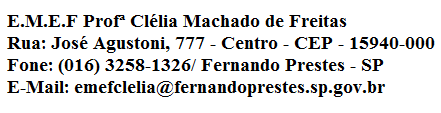 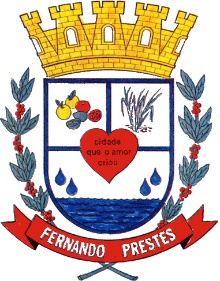   E.M.E.F.“PROFESSORA CLELIA MACHADO DE FREITAS”  PERIODO DE: 08/03 à 12/03/2021.  DISCIPLINA: LINGUA PORTUGUESA/MATEMÁTICA  PROFESSORA: EDNA M. CARONI MEDLIJ.  ALUNO (A): _____________________________  ANO: 3º ANO A.  DATA:  11/03/2021.Quinta-feiraPortuguêsRealize a atividade na folha: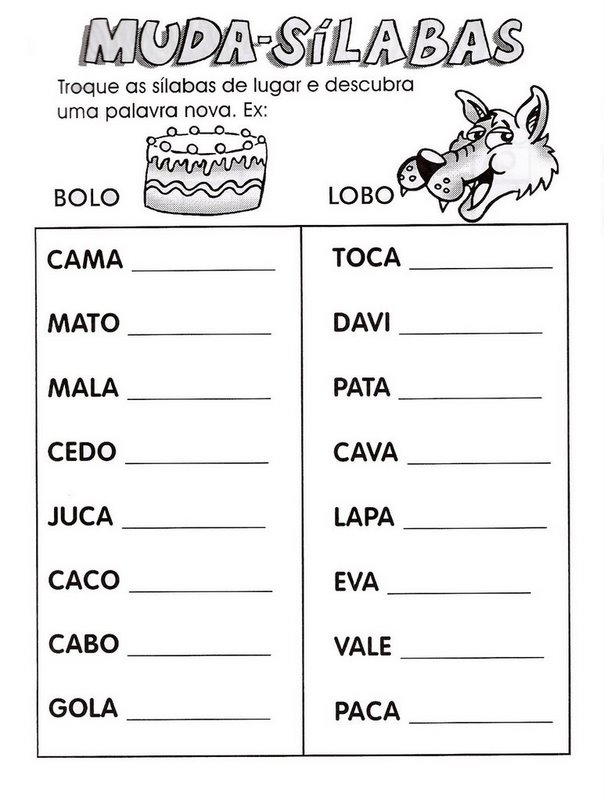   MatemáticaRealize a atividade na folha: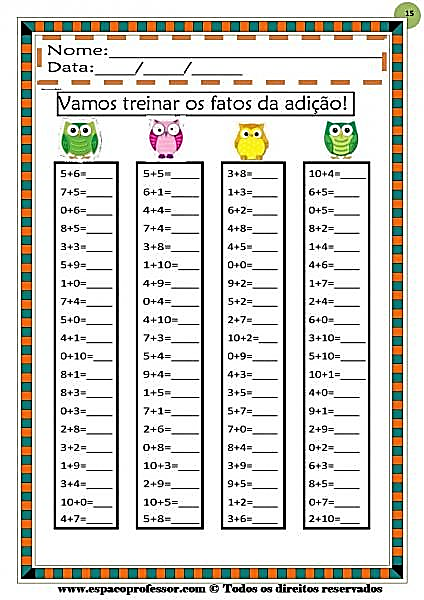 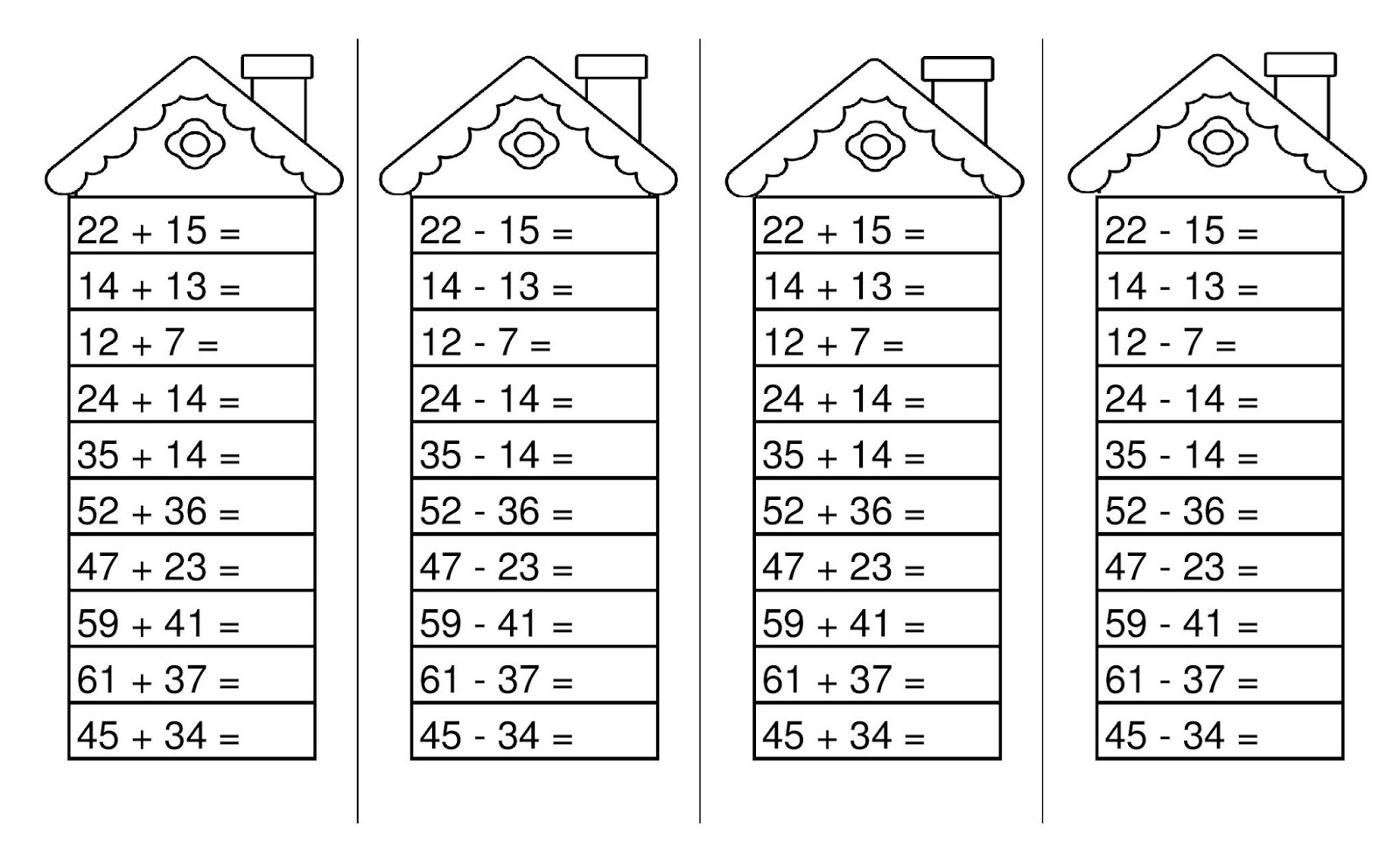 E.M.E.F.“PROFESSORA CLELIA MACHADO DE FREITAS”  PERIODO DE: 08/03 à 12/03/2021.  DISCIPLINA: LINGUA PORTUGUESA/MATEMÁTICA  PROFESSORA: EDNA M. CARONI MEDLIJ.  ALUNO (A): _____________________________  ANO: 3º ANO A.  DATA:  12/03/2021.Sexta-feira MatemáticaRealize a atividade na folha – Situação problema:Ana fez 13 atividades da lousa, mas faltam 6 atividades para ela fazer. Quantas atividades tem na lousa?Rafael comprou 14 bombons e ganhou mais 13 bombons do seu pai. Com quantos bombons ele ficou?PortuguêsRealize a atividade na folha: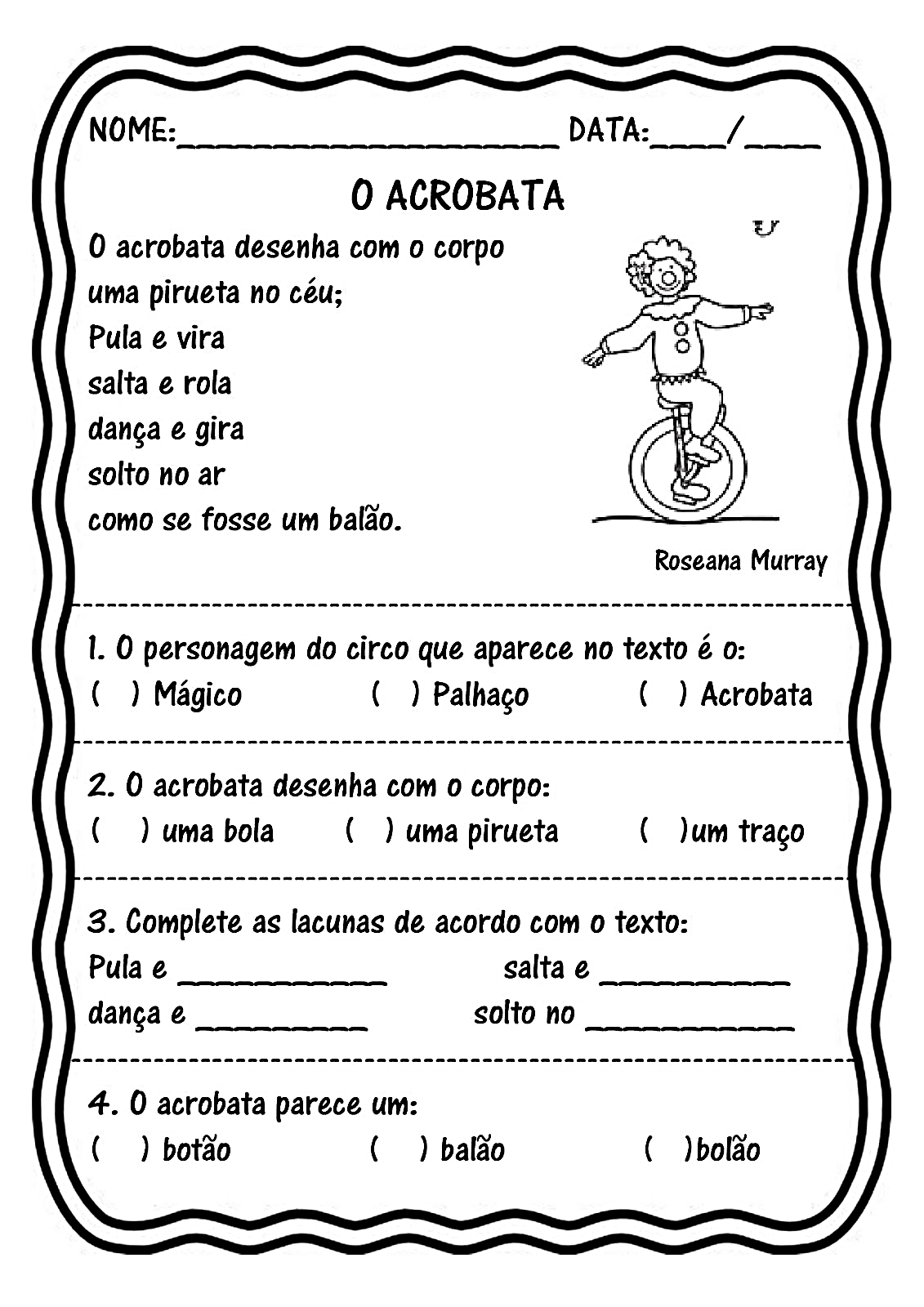 